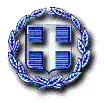             Άμφισσα, 08 Μαΐου 2018Σχετικά με τον ιατροτεχνολογικό εξοπλισμό του Γενικού Νοσοκομείου Άμφισσας.Εξοπλισμός μέσω Προγράμματος Δημοσίων Επενδύσεων. Σε συνέχεια σειράς ενεργειών και αιτημάτων από το Νοσοκομείο και εγκρίσεων από τις προϊστάμενες αρχές, 5η Υγειονομική Περιφέρεια Θεσσαλίας και Στερεάς Ελλάδας και Υπουργείο Υγείας,  η διαδικασία έχει ως εξής: Έγκριση σκοπιμότητας από τον Αναπληρωτή Υπουργό Υγείας  για την προμήθεια                             ιατροτεχνολογικού εξοπλισμού με συνολικό ενδεικτικό προϋπολογισμό 300.000€.Οι διαδικασίες έχουν δρομολογηθεί και ο εξοπλισμός αφορά:Αξονικός Τομογράφος 16 τομώνΧειρουργικό Οφθαλμολογικό ΜικροσκόπιοΜόνιτορ Εντατικής ΠαρακολούθησηςΧειρουργική ΔιαθερμίαΤαχυκλίβανος ΑυτόκαυστοςΕκ της Διοίκησης του Γενικού Νοσοκομείου ΆμφισσαςΕΛΛΗΝΙΚΗ ΔΗΜΟΚΡΑΤΙΑΥΠΟΥΡΓΕΙΟ ΥΓΕΙΑΣ5Η ΥΓΕΙΟΝΟΜΙΚΗ ΠΕΡΙΦΕΡΕΙΑΘΕΣΣΑΛΙΑΣ & ΣΤΕΡΕΑΣ ΕΛΛΑΔΑΣΓΕΝΙΚΟ ΝΟΣΟΚΟΜΕΙΟ ΑΜΦΙΣΣΑΣ